8- ма  учебна седмица          Домашна работа- 1- ви класЧетене: Моля, разгледайте страници 26 и 27  на Букварчето и заедно с детето прочетете думичките и изреченията. След това го поканете да ги прочете отново самичко. Следващата седмица всяко дете ще си избере едно текстче ( от стр. 26 или стр. 27 ) и ще го прочете в клас. Нека се постарае четенето да е гладко.                                                                                                   Писане: Моля, попълнете страниците  14 и 15 на зелената тетрадка по писане. Нека детето да изписва буквите, сричките и думите бавно и внимателно.  Изреченията се копират на следващия ред.                                                            Моля, обърнете внимание, че на стр. 14 има думи, които са написани с печатни букви. Целта е детето да ги препише с РЪКОПИСНИ БУКВИ.    Л О Д К А    ( по желание оцветете лодката)                                                                             Приятни занимания по български език 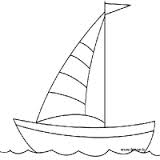 8- ма  учебна седмица          Домашна работа- 1- ви класЧетене: Моля, разгледайте страници 26 и 27  на Букварчето и заедно с детето прочетете думичките и изреченията. След това го поканете да ги прочете отново самичко. Следващата седмица всяко дете ще си избере едно текстче ( от стр. 26 или стр. 27 ) и ще го прочете в клас. Нека се постарае четенето да е гладко.                                                                                                   Писане: Моля, попълнете страниците  14 и 15 на зелената тетрадка по писане. Нека детето изписва буквите, сричките и думите бавно и внимателно.  Изреченията се копират на следващия ред.                                                            Моля, обърнете внимание, че на стр. 14 има думи, които са написани с печатни букви. Целта е детето да ги препише с РЪКОПИСНИ БУКВИ.     Л О Д К А     ( по желание оцветете лодката)                                                                                                                                                            Приятни занимания по български език  